		Agreement			Concerning the Adoption of Harmonized Technical United Nations Regulations for Wheeled Vehicles, Equipment and Parts which can be Fitted and/or be Used on Wheeled Vehicles and the Conditions for Reciprocal Recognition of Approvals Granted on the Basis of these United Nations Regulations*(Revision 3, including the amendments which entered into force on 14 September 2017)_________		Addendum 3 – UN Regulation No. 4		Revision 3 - Amendment 3Supplement 19 to the original version of the Regulation – Date of entry into force: 10 February 2018		Uniform provisions concerning the approval of devices for the illumination of rear registration plates of power-driven vehicles and their trailersThis document is meant purely as documentation tool. The authentic and legal binding text is: ECE/TRANS/WP.29/2017/72 (as amended by paragraph 74 of the report ECE/TRANS/WP.29/1131)_________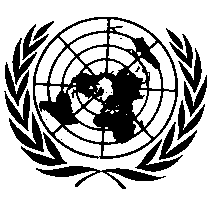 UNITED NATIONSParagraph 5.6.1., amend to read:"5.6.1.	The illuminating device shall only be equipped with light source(s) approved according to UN Regulation No. 37 and/or UN Regulation No. 128, provided that no restriction on the use is made in UN Regulation No. 37 and its series of amendments in force at the time of application for type approval or in UN Regulation No. 128 and its series of amendments in force at the time of application for type approval."E/ECE/324/Add.3/Rev.3/Amend.3−E/ECE/TRANS/505/Add.3/Rev.3/Amend.3E/ECE/324/Add.3/Rev.3/Amend.3−E/ECE/TRANS/505/Add.3/Rev.3/Amend.326 March 2018